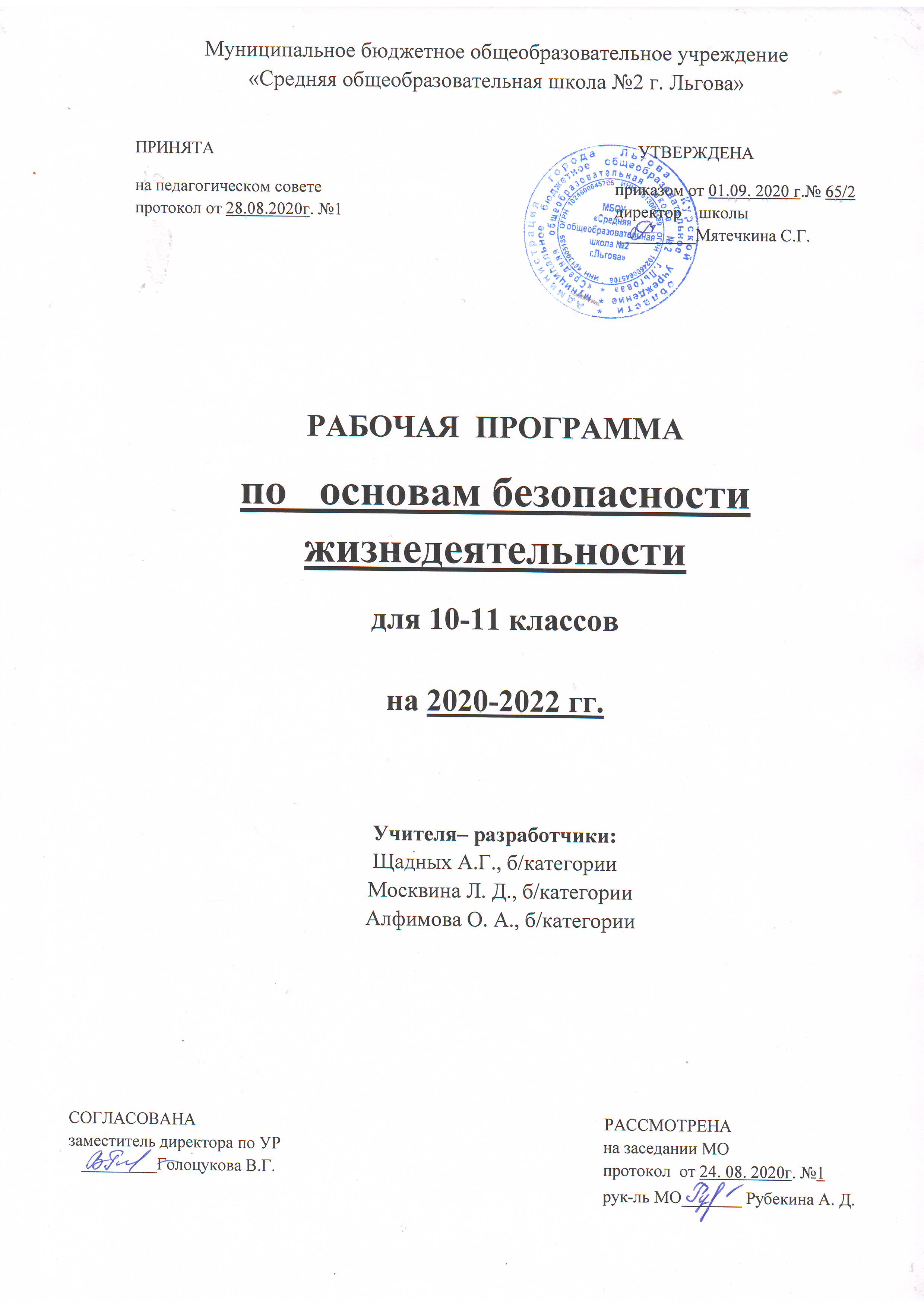 Пояснительная запискаРабочая программа по ОБЖ для 10-11класса разработана на основе:Закона «Об образовании в Российской Федерации» от 29.12.2012 № 273-ФЗ;Федерального государственного образовательного стандарта среднего общего образования, 2012г.;Основной образовательной программы среднего общего образования МБОУ «Средняя общеобразовательная школа №2 г. Льгова»; Базисного учебного плана общеобразовательных учреждений РФ;Учебного плана МБОУ «Средняя общеобразовательная школа №2 г. Льгова»;Программа для общеобразовательных учреждений. Основы безопасности жизнедеятельности 10-11классы. Под общей редакцией А.Т.Смирнова, Б.О. Хренникова; М., «Просвещение» 2014 г.;Перечня учебников МБОУ «Средняя   общеобразовательная школа №2 г. Льгова;Положения о рабочей программе МБОУ «Средняя   общеобразовательная школа №2 г. Льгова».Основными целями и задачами изучения курса ОБЖ являются:воспитание у обучаемых ответственности за личную безопасность, безопасность общества и государства; ответственного отношения к личному здоровью как индивидуальной и общественной ценности; ответственного отношения к сохранению окружающей природной среды как основы в обеспечении безопасности жизнедеятельности личности, общества и государства; развитие духовных и физических качеств личности, обеспечивающих безопасное поведение человека в условиях опасных и чрезвычайных ситуаций природного, техногенного и социального характера; потребности вести здоровый образ жизни; освоение знаний: о безопасном поведении человека в опасных и чрезвычайных ситуациях природного, техногенного и социального характера; о здоровье и здоровом образе жизни;о государственной системе защиты населения от опасных и чрезвычайных ситуаций мирного и военного времени; об обязанностях граждан по защите государства; формирование умений: оценки ситуаций, опасных для жизни и здоровья; безопасного поведения в опасных и чрезвычайных ситуациях; оказания первой медицинской помощи при неотложных состояниях.Данная рабочая программа ориентирована на использование УМК:Основы безопасности жизнедеятельности. 10 класс: учебник для общеобразовательных учреждений: базовый уровень/ А. Т. Смирнов, Б. О. Хренников; под ред. А. Т. Смирнова; 2 изд.- М.: Просвещение, 2015.; Основы безопасности жизнедеятельности. 11 класс: учебник для общеобразовательных учреждений: базовый уровень/ А. Т. Смирнов, Б. О. Хренников; под ред. А. Т. Смирнова; 6 изд.- М.: Просвещение, 2018. Согласно Базисному учебному плану, учебному плану на изучение «Основы безопасности жизнедеятельности» в 10-11 классах отводится по 1 часу в неделю, 34 часа в год в каждом классе.       Планируемые результаты изучения предмета «основы безопасности жизнедеятельности» в основной школеВыпускник на базовом уровне научится:Основы комплексной безопасностиКомментировать назначение основных нормативных правовых актов, определяющих правила и безопасность дорожного движения;использовать основные нормативные правовые акты в области безопасности дорожного движения для изучения и реализации своих прав и определения ответственности;оперировать основными понятиями в области безопасности дорожного движения;объяснять назначение предметов экипировки для обеспечения безопасности при управлении двухколесным транспортным средством;действовать согласно указанию на дорожных знаках;пользоваться официальными источниками для получения информации в области безопасности дорожного движения;прогнозировать и оценивать последствия своего поведения в качестве пешехода, пассажира или водителя транспортного средства в различных дорожных ситуациях для сохранения жизни и здоровья (своих и окружающих людей);составлять модели личного безопасного поведения в повседневной жизнедеятельности и в опасных и чрезвычайных ситуациях на дороге (в части, касающейся пешеходов, пассажиров и водителей транспортных средств);комментировать назначение нормативных правовых актов в области охраны окружающей среды;использовать основные нормативные правовые акты в области охраны окружающей среды для изучения и реализации своих прав и определения ответственности;оперировать основными понятиями в области охраны окружающей среды;распознавать наиболее неблагоприятные территории в районе проживания;описывать факторы экориска, объяснять, как снизить последствия их воздействия;определять, какие средства индивидуальной защиты необходимо использовать в зависимости от поражающего фактора при ухудшении экологической обстановки;опознавать организации, отвечающие за защиту прав потребителей и благополучие человека, природопользование и охрану окружающей среды, для обращения в случае необходимости;опознавать, для чего применяются и используются экологические знаки;пользоваться официальными источниками для получения информации об экологической безопасности и охране окружающей среды;прогнозировать и оценивать свои действия в области охраны окружающей среды;составлять модель личного безопасного поведения в повседневной жизнедеятельности и при ухудшении экологической обстановки;распознавать явные и скрытые опасности в современных молодежных хобби;соблюдать правила безопасности в увлечениях, не противоречащих законодательству РФ;использовать нормативные правовые акты для определения ответственности за противоправные действия и асоциальное поведение во время занятий хобби;пользоваться официальными источниками для получения информации о рекомендациях по обеспечению безопасности во время современных молодежными хобби;прогнозировать и оценивать последствия своего поведения во время занятий современными молодежными хобби;применять правила и рекомендации для составления модели личного безопасного поведения во время занятий современными молодежными хобби;распознавать опасности, возникающие в различных ситуациях на транспорте, и действовать согласно обозначению на знаках безопасности и в соответствии с сигнальной разметкой;использовать нормативные правовые акты для определения ответственности за асоциальное поведение на транспорте;пользоваться официальными источниками для получения информации о правилах и рекомендациях по обеспечению безопасности на транспорте;прогнозировать и оценивать последствия своего поведения на транспорте;составлять модель личного безопасного поведения в повседневной жизнедеятельности и в опасных и чрезвычайных ситуациях на транспорте.Защита населения Российской Федерации от опасных и чрезвычайных ситуацийКомментировать назначение основных нормативных правовых актов в области защиты населения и территорий от опасных и чрезвычайных ситуаций;использовать основные нормативные правовые акты в области защиты населения и территорий от опасных и чрезвычайных ситуаций для изучения и реализации своих прав и определения ответственности; оперировать основными понятиями в области защиты населения и территорий от опасных и чрезвычайных ситуаций;раскрывать составляющие государственной системы, направленной на защиту населения от опасных и чрезвычайных ситуаций;приводить примеры основных направлений деятельности государственных служб по защите населения и территорий от опасных и чрезвычайных ситуаций: прогноз, мониторинг, оповещение, защита, эвакуация, аварийно-спасательные работы, обучение населения;приводить примеры потенциальных опасностей природного, техногенного и социального характера, характерных для региона проживания, и опасностейи чрезвычайных ситуаций, возникающих при ведении военных действий или вследствие этих действий;объяснять причины их возникновения, характеристики, поражающие факторы, особенности и последствия;использовать средства индивидуальной, коллективной защиты и приборы индивидуального дозиметрического контроля;действовать согласно обозначению на знаках безопасности и плане эвакуации;вызывать в случае необходимости службы экстренной помощи;прогнозировать и оценивать свои действия в области обеспечения личной безопасности в опасных и чрезвычайных ситуациях мирного и военного времени;пользоваться официальными источниками для получения информации о защите населения от опасных и чрезвычайных ситуаций в мирное и военное время;составлять модель личного безопасного поведения в условиях опасных и чрезвычайных ситуаций мирного и военного времени.Основы противодействия экстремизму, терроризму и наркотизму в Российской ФедерацииХарактеризовать особенности экстремизма, терроризма и наркотизма в Российской Федерации;объяснять взаимосвязь экстремизма, терроризма и наркотизма;оперировать основными понятиями в области противодействия экстремизму, терроризму и наркотизму в Российской Федерации;раскрывать предназначение общегосударственной системы противодействия экстремизму, терроризму и наркотизму;объяснять основные принципы и направления противодействия экстремистской, террористической деятельности и наркотизму;комментировать назначение основных нормативных правовых актов, составляющих правовую основу противодействия экстремизму, терроризму и наркотизму в Российской Федерации;описывать органы исполнительной власти, осуществляющие противодействие экстремизму, терроризму и наркотизму в Российской Федерации;пользоваться официальными сайтами и изданиями органов исполнительной власти, осуществляющих противодействие экстремизму, терроризму и наркотизму в Российской Федерации, для обеспечения личной безопасности;использовать основные нормативные правовые акты в области противодействия экстремизму, терроризму и наркотизму в Российской Федерации для изучения и реализации своих прав, определения ответственности;распознавать признаки вовлечения в экстремистскую и террористическую деятельность;распознавать симптомы употребления наркотических средств;описывать способы противодействия вовлечению в экстремистскую и террористическую деятельность, распространению и употреблению наркотических средств;использовать официальные сайты ФСБ России, Министерства юстиции Российской Федерации для ознакомления с перечнем организаций, запрещенных в Российской Федерации в связи с экстремистской и террористической деятельностью;описывать действия граждан при установлении уровней террористической опасности;описывать правила и рекомендации в случае проведения террористической акции;составлять модель личного безопасного поведения при установлении уровней террористической опасности и угрозе совершения террористической акции.Основы здорового образа жизниКомментировать назначение основных нормативных правовых актов в области здорового образа жизни;использовать основные нормативные правовые акты в области здорового образа жизни для изучения и реализации своих прав;оперировать основными понятиями в области здорового образа жизни;описывать факторы здорового образа жизни;объяснять преимущества здорового образа жизни;объяснять значение здорового образа жизни для благополучия общества и государства;описывать основные факторы и привычки, пагубно влияющие на здоровье человека;раскрывать сущность репродуктивного здоровья;распознавать факторы, положительно и отрицательно влияющие на репродуктивное здоровье;пользоваться официальными источниками для получения информации  о здоровье, здоровом образе жизни, сохранении и укреплении репродуктивного здоровья.Основы медицинских знаний и оказание первой помощиКомментировать назначение основных нормативных правовых актов в области оказания первой помощи;использовать основные нормативные правовые акты в области оказания первой помощи для изучения и реализации своих прав, определения ответственности;оперировать основными понятиями в области оказания первой помощи;отличать первую помощь от медицинской помощи;распознавать состояния, при которых оказывается первая помощь, и определять мероприятия по ее оказанию;оказывать первую помощь при неотложных состояниях;вызывать в случае необходимости службы экстренной помощи;выполнять переноску (транспортировку) пострадавших различными способами с использованием подручных средств и средств промышленного изготовления;действовать согласно указанию на знаках безопасности медицинского и санитарного назначения;составлять модель личного безопасного поведения при оказании первой помощи пострадавшему;комментировать назначение основных нормативных правовых актов в сфере санитарно-эпидемиологическом благополучия населения;использовать основные нормативные правовые акты в сфере санитарно-эпидемиологического благополучия населения для изучения и реализации своих прав и определения ответственности;оперировать понятием «инфекционные болезни» для определения отличия инфекционных заболеваний от неинфекционных заболеваний и особо опасных инфекционных заболеваний;классифицировать основные инфекционные болезни;определять меры, направленные на предупреждение возникновения и распространения инфекционных заболеваний;действовать в порядке и по правилам поведения в случае возникновения эпидемиологического или бактериологического очага.Основы обороны государстваКомментировать назначение основных нормативных правовых актов в области обороны государства;характеризовать состояние и тенденции развития современного мира и России;описывать национальные интересы РФ и стратегические национальные приоритеты;приводить примеры факторов и источников угроз национальной безопасности, оказывающих негативное влияние на национальные интересы России;приводить примеры основных внешних и внутренних опасностей;раскрывать основные задачи и приоритеты международного сотрудничества РФ в рамках реализации национальных интересов и обеспечения безопасности;разъяснять основные направления обеспечения национальной безопасности и обороны РФ;оперировать основными понятиями в области обороны государства;раскрывать основы и организацию обороны РФ;раскрывать предназначение и использование ВС РФ в области обороны;объяснять направление военной политики РФ в современных условиях;описывать предназначение и задачи Вооруженных Сил РФ, других войск, воинских формирований и органов в мирное и военное время;характеризовать историю создания ВС РФ;описывать структуру ВС РФ;характеризовать виды и рода войск ВС РФ, их предназначение и задачи;распознавать символы ВС РФ;приводить примеры воинских традиций и ритуалов ВС РФ.Правовые основы военной службыКомментировать назначение основных нормативных правовых актов в области воинской обязанности граждан и военной службы;использовать нормативные правовые акты для изучения и реализации своих прав и обязанностей до призыва, во время призыва, во время прохождения военной службы, во время увольнения с военной службы и пребывания в запасе;оперировать основными понятиями в области воинской обязанности граждан и военной службы;раскрывать сущность военной службы и составляющие воинской обязанности гражданина РФ;характеризовать обязательную и добровольную подготовку к военной службе;раскрывать организацию воинского учета;комментировать назначение Общевоинских уставов ВС РФ;использовать Общевоинские уставы ВС РФ при подготовке к прохождению военной службы по призыву, контракту;описывать порядок и сроки прохождения службы по призыву, контракту и альтернативной гражданской службы;объяснять порядок назначения на воинскую должность, присвоения и лишения воинского звания;различать военную форму одежды и знаки различия военнослужащих ВС РФ;описывать основание увольнения с военной службы;раскрывать предназначение запаса;объяснять порядок зачисления и пребывания в запасе;раскрывать предназначение мобилизационного резерва;объяснять порядок заключения контракта и сроки пребывания в резерве.Элементы начальной военной подготовкиКомментировать назначение Строевого устава ВС РФ;использовать Строевой устав ВС РФ при обучении элементам строевой подготовки;оперировать основными понятиями Строевого устава ВС РФ;выполнять строевые приемы и движение без оружия;выполнять воинское приветствие без оружия на месте и в движении, выход из строя и возвращение в строй, подход к начальнику и отход от него;выполнять строевые приемы в составе отделения на месте и в движении;приводить примеры команд управления строем с помощью голоса;описывать назначение, боевые свойства и общее устройство автомата Калашникова;выполнять неполную разборку и сборку автомата Калашникова для чистки и смазки;        описывать порядок хранения автомата;различать составляющие патрона;снаряжать магазин патронами;выполнять меры безопасности при обращении с автоматом Калашникова и патронами в повседневной жизнедеятельности и при проведении стрельб;описывать явление выстрела и его практическое значение;объяснять значение начальной скорости пули, траектории полета пули, пробивного и убойного действия пули при поражении противника;объяснять влияние отдачи оружия на результат выстрела;выбирать прицел и правильную точку прицеливания для стрельбы по неподвижным целям;объяснять ошибки прицеливания по результатам стрельбы;выполнять изготовку к стрельбе;производить стрельбу;объяснять назначение и боевые свойства гранат;различать наступательные и оборонительные гранаты;описывать устройство ручных осколочных гранат;выполнять приемы и правила снаряжения и метания ручных гранат;выполнять меры безопасности при обращении с гранатами;объяснять предназначение современного общевойскового боя;характеризовать современный общевойсковой бой;описывать элементы инженерного оборудования позиции солдата и порядок их оборудования;выполнять приемы «К бою», «Встать»;объяснять, в каких случаях используются перебежки и переползания;выполнять перебежки и переползания (по-пластунски, на получетвереньках, на боку);определять стороны горизонта по компасу, солнцу и часам, по Полярной звезде и признакам местных предметов;передвигаться по азимутам;описывать назначение, устройство, комплектность, подбор и правила использования противогаза, респиратора, общевойскового защитного комплекта (ОЗК) и легкого защитного костюма (Л-1);применять средства индивидуальной защиты;действовать по сигналам оповещения исходя из тактико-технических характеристик (ТТХ) средств индивидуальной защиты от оружия массового поражения;описывать состав и область применения аптечки индивидуальной;раскрывать особенности оказания первой помощи в бою;выполнять приемы по выносу раненых с поля боя.Военно-профессиональная деятельностьРаскрывать сущность военно-профессиональной деятельности;объяснять порядок подготовки граждан по военно-учетным специальностям;оценивать уровень своей подготовки и осуществлять осознанное самоопределение по отношению к военно-профессиональной деятельности;характеризовать особенности подготовки офицеров в различных учебных и военно-учебных заведениях;использовать официальные сайты для ознакомления с правилами приема в высшие военно-учебные заведения ВС РФ и учреждения высшего образования МВД России, ФСБ России, МЧС России.Содержание курсаМодуль 1. «Основы безопасности личности, общества и государства».Раздел 1.   «Основы комплексной безопасности».Обеспечение личной безопасности в повседневной жизни.Автономное пребывание человека в природной среде. Добровольная и вынужденная автономия. Способы подготовки человека к автономному существованию.Обеспечение личной безопасности на дорогах. Правила безопасного поведения на дорогах пешеходов и пассажиров. Общие обязанности водителя.Пожарная безопасность. Права и обязанности граждан в области пожарной безопасности. Правила личной безопасности при пожаре.Обеспечение личной безопасности на водоемах в различное время года. Безопасный отдых у воды. Соблюдение правил безопасности при купании в оборудованных и необорудованных местах.Обеспечение личной безопасности в различных бытовых ситуациях. Безопасное обращение с электричеством, бытовым газом и средствами бытовой химии. Меры безопасности при работе с инструментами. Безопасность и компьютер.Обеспечение личной безопасности в криминогенных ситуациях. Наиболее вероятные криминогенные ситуации на улице, в транспорте, в общественном месте, в подъезде дома, в лифте. Правила безопасного поведения в местах с повышенной криминогенной опасностью.Личная безопасность в условиях чрезвычайных ситуаций.Чрезвычайные ситуации природного и техногенного характера, причины их возникновения и возможные последствия. Рекомендации населению по правилам безопасного поведения в условиях чрезвычайных ситуаций природного и техногенного характера для минимизации их последствий.Современный комплекс проблем безопасности военного характера.Военные угрозы национальной безопасности России. Национальныеинтересы России в военной сфере, защита ее независимости, суверенитета, демократического развития государства, обеспечение национальной обороны.Характер современных войн и вооруженных конфликтов. Военный конфликт, вооруженный конфликт, локальная война, региональная война, крупномасштабная война. Раздел 2.   Защита населения Российской Федерации от чрезвычайных ситуаций.Нормативно-правовая база и организационные основы по защите населения от чрезвычайных ситуаций природного и техногенного характера.Нормативно-правовая база Российской Федерации в области обеспечения безопасности населения в чрезвычайных ситуациях.Единая государственная система предупреждения и ликвидации чрезвычайных ситуаций (РСЧС), её структура и задачи.Раздел 3.    Основы противодействия терроризму и экстремизму в Российской Федерации.Экстремизм и терроризм -  чрезвычайные опасности для общества и государства.Терроризм и террористическая деятельность, их цели и последствия. Факторы, способствующие вовлечению в террористическую деятельность. Профилактика их влияния.Экстремизм и экстремистская деятельность. Основные принципы и направления террористической и экстремистской деятельности.Нормативно-правовая база борьбы с экстремизмом и терроризмом в Российской Федерации.Основные положения Конституции Российской Федерации, положения Федеральных законов «О противодействии терроризму» и «О противодействии экстремистской деятельности», положения Концепции противодействия терроризму в Российской Федерации, в которых определены нормативно-правовые основы борьбы с терроризмом и экстремизмом.Роль государства в обеспечении защиты населения страны от террористической и экстремистской деятельности и обеспечение национальной безопасности Российской Федерации.Организационные основы системы противодействия терроризму и экстремизму в Российской Федерации.Национальный антитеррористический комитет (НАК), его предназначение, структура и задачи.Контртеррористическая операция и условия её проведения. Правовой режим контртеррористической операции.Роль и место гражданской обороны в противодействии терроризму.Применение Вооруженных Сил Российской Федерации в борьбе с терроризмом. Участие Вооруженных Российской Федерации в пресечении международной террористической деятельности за пределами страны.Духовно-нравственные основы противодействия терроризму и экстремизму.Значение нравственных позиций и личных качеств в формировании антитеррористического поведения.Роль культуры безопасности жизнедеятельности по формированию антитеррористического поведения и антиртеррористического поведения и антитеррористического мышления.Уголовная ответственность за участие в террористической и экстремистской деятельности.Уголовная ответственность за террористическую деятельность. Уголовный кодекс Российской Федерации  об ответственности за участие в террористической деятельности. Федеральный закон «О противодействии экстремистской деятельности» об ответственности за осуществление экстремистской деятельности. Уголовный кодекс Российской Федерации об уголовной ответственности за экстремистскую деятельность.Обеспечение личной безопасности при угрозе террористического акта.Правила безопасного поведения при угрозе террористического акта. Правила оказания само- и взаимопомощи пострадавшим от теракта.Модуль 2. Основы медицинских знаний и здорового образа жизни. Раздел 4. Основы здорового образа жизни.Основы медицинских знаний и профилактика инфекционных заболеваний.Сохранение и укрепление здоровья – важная часть подготовки молодежи к военной службе и трудовой деятельности. Основные требования, предъявляемые к здоровью гражданина при поступлении его на военную службу. Духовные и физические качества человека, способствующие успешному выполнению обязанностей в профессиональной деятельности.Основные инфекционные заболевания, их классификация и профилактика.Здоровый образ жизни и его составляющие.Здоровый образ жизни как индивидуальная система поведения человека, направленная на сохранение и укрепление его здоровья. Факторы, влияющие на здоровье. Основные  составляющие здорового образа жизни.Биологические ритмы и их влияние на работоспособность. Основные понятия о биологических ритмах человека, профилактика утомления.Значение двигательной активности и физической культуры для здоровья человека. Необходимость выработки привычки на уровне потребности к систематическим занятиям физической культурой.Вредные привычки и их социальные последствия. Курение и употребление алкоголя – разновидность наркомании. Наркомания – это практически неизлечимое заболевание, связанное с зависимостью от употребления наркотиков. Профилактика наркомании.Правила личной гигиены. Личная гигиена, общие понятия  и определения. Уход за кожей, зубами и волосами. Гигиена одежды. Некоторые понятия об очищении организма.Нравственность и здоровье.Формирование правильных взаимоотношений полов. Семья и её значение в жизни человека. Факторы, оказывающие влияние на гармонию семейной жизни. Качества, необходимые для создания прочной семьи.Инфекции, передаваемые половым путем (ИППП), пути их передачи, причины, способствующие заражению. Меры профилактики.ВИЧ-инфекция и СПИД, основные пути заражения. Профилактика ВИЧ-инфекции. Ответственность за заражение ВИЧ-инфекцией.Семья в современном обществе. Брак и семья, основные понятия и определения. Условия и порядок заключения брака. Личные права и обязанности супругов. Права и обязанности родителей.Раздел 5. Основы медицинских знаний и оказание первой помощи.Первая помощь при неотложных состояниях.Сердечная недостаточность и причины её возникновения. Общие правила оказания первой помощи при острой сердечной недостаточности. Инсульт, причины его возникновения, признаки возникновения. Первая помощь при инсульте.Первая помощь при ранениях. Понятие о ране, разновидности ран. Последовательность  оказания первой при ранениях. Понятия об асептике и антисептике.Основные правила оказания первой помощи.Правила остановки  артериального кровотечения. Признаки артериального кровотечения, методы временной остановки кровотечения. Правила наложения давящей повязки. Правила наложения жгута.Способы  иммобилизации и переноски пострадавшего.Первая помощь при травмах опорно-двигательного аппарата.Первая помощь при черепно-мозговой травме, травме груди, травме живота.Первая помощь при травме в области таза, при повреждениях позвоночника, спины.Первая помощь при остановке сердца. Реанимация. Правила проведения сердечно-легочной реанимации. Непрямой массаж сердца. Искусственная вентиляция лёгких.Модуль 3. Обеспечение военной безопасности государства.Раздел 6. Основы обороны государстваГражданская оборона – составная часть обороноспособности страны.Гражданская оборона - как составляющая обороны государства, предназначение и задачи гражданской обороны по защите населения от чрезвычайных ситуаций мирного и военного времени.Основные виды и их поражающие свойства. Мероприятия, проводимые по защите населения от современных средств поражения.Оповещение и информирование населения о чрезвычайных ситуациях мирного и военного времени. Действия населения по сигналам оповещения о чрезвычайных ситуациях.Инженерная  защита населения от чрезвычайных ситуаций мирного и военного времени. Защитные сооружения гражданской обороны. Правила поведения в защитных сооружениях.Средства индивидуальной защиты. Основные средства защиты органов дыхания, средства защиты кожи. Медицинские средства защиты и профилактики. Правила использования средств индивидуальной защиты.Организация проведения аварийно-спасательных и других неотложных работ  в зоне чрезвычайной ситуации.Организация гражданской обороны в общеобразовательном учреждении, её предназначение и задачи. План гражданской обороны общеобразовательного учреждения (ООУ). Обязанности учащихся.Вооруженные Силы Российской Федерации – защитники нашего Отечества.История создания Вооруженных Сил России.Памяти поколений – дни воинской славы России, дни славных побед, сыгравших решающую роль в истории государства.Состав Вооруженных Сил Российской Федерации и управление Вооруженными Силами Российской Федерации.Виды и рода войск Вооруженных Сил Российской Федерации.Сухопутные войска (СВ), их состав и предназначение, вооружение и военная техника Сухопутных войск.Военно-воздушные силы (ВВС), их состав и предназначение, вооружение и военная техника Военно-воздушных сил.Военно-морской флот (ВМФ), его  состав и предназначение, вооружение и военная техника Военно-морского флота.Ракетные войска стратегического назначения (РВСН), их состав и предназначение, вооружение и военная техника Ракетных войск стратегического назначения.Воздушно-десантные воска, их состав и предназначение.Космические войска, их состав и предназначение.Войска воздушно-космической обороны России.Войска и воинские формирования, не входящие в состав Вооруженных Сил Российской Федерации.Боевые традиции Вооруженных Сил России.Патриотизм  и верность воинскому долгу – качества защитника Отечества.Дружба и войсковое товарищество – основа боевой готовности частей и подразделений.Вооруженные Силы Российской Федерации – основа обороны государства.Основные задачи современных Вооруженных Сил.Международная (миротворческая) деятельность Вооруженных Сил Российской Федерации.Символы воинской части.Боевое знамя воинской части – официальный символ и воинская реликвия воинской части, олицетворяющая её честь, доблесть, славу и боевые традиции, указывающие на предназначение воинской части и её принадлежность.Ордена – почётные награды за воинские отличия и заслуги в бою и военной службе.Военная форма одежды и знаки различия, их воспитательное значение.Воинская обязанность.Основные понятия о воинской обязанности. Воинский учёт. Обязательная подготовка к военной службе, призыв на военную службу, прохождениевоенной службы по призыву, пребывание в запасе, призыв на военные сборы и прохождение военных сборов в период пребывания в запасе.Организация воинского учета, основное назначение воинского учета.Первоначальная постановка граждан на воинский учет. Предназначение профессионально-психологического отбора при первоначальной постановке граждан на воинский учет.Обязанности граждан по воинскому учету до призыва их на военную службу и при увольнении с военной службы.Обязательная подготовка граждан к военной службе, периоды обязательной подготовки к военной службе и их основные особенности.Требования к индивидуальным качествам военнослужащих – специалистов по сходным воинским должностям.Подготовка граждан по военно-учётным специальностям, её предназначения и порядок осуществления.Добровольная подготовка граждан к военной службе, основные её направления.Организация медицинского освидетельствования граждан при постановке их на воинский учет. Основное предназначение освидетельствования  и порядок его проведения.Профессиональный психологический отбор, его предназначение и критерии определения профессиональной пригодности призывника к воинской службе.Увольнение с воинской службы и пребывание в запасе, предназначение запаса в зависимости от возраста граждан.Раздел 7. Основы военной службыРазмещение и быт военнослужащихРазмещение военнослужащих. Содержание помещений,обеспече- ние пожарной безопасности.Распределение времени и внутренний порядок в повседневной деятельности военнослужащих, распорядок дня.Сохранение и укрепление здоровья военнослужащих, обеспечение безопасности воинской службы.Суточный наряд, обязанности лиц суточного нарядаСуточный наряд, его предназначение, состав суточного наряда. Обязанности дежурного и дневального по роте.Организация караульной службыОрганизация караульной службы. Общие положения. Часовой и его неприкосновенность. Обязанности часового.Строевая подготовкаСтрои и управление ими. Строевые приёмы и движение без оружия. Выполнение воинского приветствия без оружия на месте и в движении. Выход из строя и возвращение в строй. Подход к начальнику и отход от негоСтрой отделения, развёрнутый строй, походный строй. Выполнение воинского приветствия в строю, на месте и в движении.Огневая подготовкаНазначение и боевые свойства автомата Калашникова. Порядок неполной разборки и сборки автомата Калашникова. Приёмы и правила стрельбы из автомата.Тактическая подготовкаСовременный бой. Обязанности солдата в бою.Особенности военной службыПравовые основы военной службы. Статус военнослужащего. Военные аспекты международного права. Общевоинские уставы.Устав внутренней службы Вооружённых Сил Российской  Федерации.Дисциплинарный устав  Вооружённых  Сил Российской Федерации. Устав гарнизонной, комендантской и караульной служб Вооружённых Сил Российской Федерации.Строевой устав Вооружённых Сил Российской Федерации.Военнослужащий — вооружённый защитник Отечества Основные виды воинской деятельности. Основные особенности воинской деятельности. Требования воинской деятельности,предъяв- ляемые к моральным и индивидуальным качествам гражданина.Военнослужащий — патриот. Честь и достоинство военнослужащего Вооружённых Сил Российской Федерации. Военнослужащий — специалист своего дела. Военнослужащий — подчинённый, выполняющий требования воинских уставов, приказы командиров и начальников.Основные обязанности военнослужащих.Ритуалы Вооружённых Сил Российской ФедерацииПорядок вручения Боевого знамени воинской части.Порядок приведения к Военной присягеПорядок вручения личному составу вооружения, военной техники и стрелкового оружия.Ритуал подъёма и спуска Государственного флага РФПрохождение военной службы по призывуПризыв на военную службу. Порядок прохождения военной службы.Размещение и быт военнослужащих. Прохождение военной службы по контракту Особенности военной службы по контракту. Альтернативная гражданская служба.Тематическое планирование10 классТематическое планирование11 классКалендарно - тематическое планирование 10 классКалендарно - тематическое планирование 11 класс№урокаСодержание(разделы, темы)Кол-вочасовФормы контроля№урокаСодержание(разделы, темы)Кол-вочасовк/рМодуль 1. Основы безопасности личности, общества и государства1-6Раздел 1. Основы комплексной безопасности67Раздел 2.  Защита населения РФ от чрезвычайных ситуаций118-12Раздел 3.  Основы противодействия терроризму и экстремизму в Российской Федерации5Модуль 2. Основы медицинских знаний и здорового образа жизни13-14Раздел 4.  Основы здорового образа жизни21Модуль 3. Обеспечение военной безопасности государства15-25Раздел 6.  Основы обороны государства11126-34Раздел 7.  Основы военной службы91ИТОГО344№ урокаСодержание (разделы, темы)Кол-вочасовФормы контроля№ урокаСодержание (разделы, темы)Кол-вочасовк/рМодуль 1. Основы безопасности личности, общества и государства1-7Раздел 1. Основы комплексной безопасности78-10Раздел 3. Основы противодействия терроризму и экстремизму в РФ3Модуль 2. Основы медицинских знаний и здорового образа жизни11-13Раздел 4.  Основы здорового образа жизни3114-16Раздел 5.  Основы медицинских знаний и оказание первой помощи3Модуль 3. Обеспечение военной безопасности государства17-22Раздел 6.  Основы обороны государства6123-33Раздел 7.  Основы военной службы11234Резерв1ИТОГО344№п/пТемаКол-во часовДомашнее заданиеДата проведения1.Автономное пребывание человека в природной среде. Практическая подготовка к автономному существованию в природной среде.1§ 1 воп. 1-3зад. стр.8§ 2зад.4,5 стр.142.Обеспечение личной безопасности на дорогах и криминогенных ситуациях.1ПДД§ 3 воп. 1-4зад.1, 3§ 4зад.1-3стр.24-25доп.матер-л3.Обеспечение личной безопасности при ЧС природного характера.1схема «Виды ЧС»§ 5 воп.3зад.1-2 с.30§ 6воп.1-4зад.3,4 с.364.Обеспечение личной безопасности при ЧС техногенного характера.1§ 7 воп.1-4с.40§ 8 воп.1,2 стр. 46Доп. мат-лы5.Военные угрозы национальной безопасности РоссииХарактер современных войн и вооруженных конфликтов1§ 9 воп.1-3сообщения по зад.1,2 с.50§ 10 воп.1,46.Нормативно- правовая база и организационные основы по защите населения от чрезвычайных ситуаций природного и техногенного характера1§ 11таблица ФЗсообщ. по зад.1,2 стр. 58§ 12 Выводы 1-4 с.62 воп.1-47.Контрольная работаТерроризм и террористическая деятельность, их цели и последствия. Факторы, способствующие вовлечению в террористическую деятельность.  Профилактика их влияния1§ 13сообщ-я по зад.1,2 с.70, воп.1-4 с.70§ 14 стр. 74.вопр. 1-4Доп. мат-ал стр. 748.Экстремизм и экстремистская деятельность. Основные принципы и направления противодействия террористической и экстремистской деятельности1§ 15 стр. 80 воп. 1-3§ 16 стр. 86 воп. 1-3 доп. мат-ал стр.879.Нормативно- правовая база борьбы с терроризмом и экстремизмом в РФ1§ 17 стр. 92 воп. 1-4 задание.§ 18 доп. мат-ал стр.9710.Духовно-нравственные основы противодействия терроризму и экстремизму1§ 19 стр. 102 доп.мат.§ 20 подг. сообщение по заданию стр. 10611.Уголовная ответственность за участие в террористической и экстремистской деятельности1§ 21,22 УК РФ стр.113,119воп.1-4 с.112,12.Правила безопасного поведения при угрозе террористического акта1§ 23 выводы с.124, воп.1-4 доп.мат.с.12513.Контрольная работаОсновы медицинских знаний и профилактика инфекционных заболеваний1§ 24 таб.2 с.132воп. 1-5 § 25 стр. 13614.Здоровый образ жизни. Биологические ритмы и их влияние на работоспособность человека1§ 26,27вопр. стр. 141,стр. 147 доп. мат.  15.Значение двигательной активности и физической культуры для здоровья человека. 1§28 стр. 15016.Вредные привычки, их влияние на здоровье. Профилактика вредных привычек§29рекомендации с.157, воп. и зад. с.15617.Контрольная работаГражданская оборона, ее предназначение и основные задачиОсновные виды оружия и их поражающие факторы1§ 30 зад. 1-3 на выбор одно,воп.1-4с.162§ 31воп.1-4зад.1-4с.168схема18.Оповещение и информирование населения о ЧС мирного и военного времени. Инженерная защита населения.1§ 32зад.1-3 с.172действия по сигналу «Внимание всем!»§ 33 воп.119.Средства индивидуальной защиты.1§ 34уст-во ГП-7,АИ-2зад.1-3 с.18220.Организация проведения аварийно-спасательных работ в зоне ЧС.Организация ГО в общеобразовательном учреждении.1§ 35зад.1-4 с.186п.6.2§ 36зад.1,4 с.19021.Контрольная работаИстория создания Вооруженных Сил РФ.1§ 37 сообщ-я, зад.1,4с.19622.Памяти поколений – дни воинской славы России.1§ 38 зад.2,4Сообщения о победных днях23.Состав Вооруженных Сил РФ. Руководство и управление ВС РФ1§ 39 воп.1-3схемазад.1-4 с.21024.Сухопутные войска, их состав и предназначение. Вооружение и военная техника СВ.1§ 40 схемазад.1-4 с.21625.Военно-воздушные Силы. Военно-морской флот. Вооружение и военная техника ВВС и ВМФ.1§ 41,42 схема воп.4 зад.2-4 с.220воп.4, зад.2 с.22426.Ракетные войска стратегического назначения. Вооружение и военная техника РВСН.1§ 43схема воп.4зад. с.22827.Воздушно-десантные войска, их состав и предназначение .1§ 44Фильм «Никто, кроме нас!»зад.1-4 с.23228.Космические войска, их состав и предназначение.1§ 45 воп.4схемазад.1-3 с.23629.Войска и воинские формирования, не входящие в состав ВС РФ.1§ 46схема, доп.мат.зад.1-3 с.24030.Патриотизм и верность воинскому долгу – основные качества защитника Отечества.1§ 47Рефераты о героях Россиивоп.1-4 с.244зад.2,4 статистика - с.24531.Дружба, войсковое товарищество – основа боевой готовности частей и подразделений.1§ 48 Воп.3,4зад.1-3с.25032.Строевая подготовка1§58-63 воп.33.Контрольная работаНазначение и боевые свойства автомата Калашникова1§64 воп. 1-4 стр. 316Доп. мат-ал стр.31734.Порядок неполной разборки и сборки автомата Калашникова1§65  стр. 322 вопр. 1-4, задание 1№п/пТемаКол-во часовДомашнее заданиеДата проведения1.Пожарная безопасность. Права и обязанности граждан в области пожарной безопасностиПравила личной безопасности при пожаре1§ 1 воп.1-4, зад. с.10§ 2 воп.1-4, зад. ПМП при ожоге с.162.Обеспечение личной безопасности в повседневной жизниОбеспечение личной безопасности в сфере современных молодежных увлечений1§3-5 стр.40 задание 1, вопр. 1-43.Национальный антитеррористический комитет (НАК), его предназначение, структура и задачи1§ 6 воп.1-5, зад. с.46 доп. мат-ал стр. 474.Контртеррористическая операция и условия ее проведенияПравовой режим контртеррористической операции1§7 стр.52 вопр. 1-4§8 стр.56 вопр. 1-4, стр. 57 доп. мат.5.Гражданская оборона в противодействии терроризму. Применение и участие Вооруженных Сил РФ в борьбе с терроризмом внутри страны и за ее пределами1§9 стр. 62 вопр. 1-3,стр. 63 доп.мат-ал§10-11доп.мат стр. 716.Личная гигиена. Нравственность издоровый образ жизни (ЗОЖ).1§12 стр.76 вопр. 1-3,§13 стр.80 вопр. 1-37.Инфекции передаваемые половым путем. Понятие о ВИЧ инфицировании и СПИДе. Меры профилактики.1§14-15, стр. 84,88 вопросы, стр.85,89 доп. мат-ал8.Семья в современном обществе. Законодательство и семья.1§16 стр. 92 вопр. 1-4 подготовить сообщение9.Первая медицинская помощь  при неотложных состояниях и инсульте. Первая медицинская помощь при ранениях.Первая медицинская помощь при неотложных состояниях и инсульте. Первая медицинская помощь при ранениях.1§17,18 стр. 96, 100, доп. мат. стр. 97,10110.Основные правила оказания первой медицинской помощи. Правила остановки артериального кровотеченияОсновные правила оказания первой медицинской помощи. Правила остановки артериального кровотечения1§19,20 стр.104, 108 вопросы, стр. 105, 109 доп. мат.11.Способы иммобилизации и переноски пострадавшего. 1§21доп.мат. стр.113.Вопросы стр.112.12.Первая медицинская помощь при травмах опорно-двигательного аппарата.§22 доп.мат. стр.117.Вопросы стр. 11613.Контрольная работа. Первая медицинская помощь при черепно-мозговой травме, травме груди и живота.1§23 стр.120 вопросы, доп. мат-ал стр. 12114.Первая медицинская помощь при травмах области таза, повреждении позвоночника, спины.1§24 стр.124 вопросы, доп. мат-ал стр.12515.Первая медицинская помощь при остановке сердца.1§25 стр.130 вопросы, доп. мат-ал стр.13116.Вооруженные силы Российской Федерации - основа обороны государства§26 стр.138 вопросы 1-4, задание 117.Контрольная работа Международная (миротворческая) деятельность Вооруженных Сил Российской Федерации1§27 стр.132 выводы18.Символы воинской чести1§28-30 стр.158 подготовить сообщение19.Воинская обязанность1§31 стр.160 вопросы 1-4, задания 1-2.20.Организация воинского учета1§32 стр.164 вопросы 1-4,21.Первоначальная постановка граждан на воинский учет. Обязанности граждан по воинскому учету1§33,34 стр.168 вопросы 1-4, задания 1-2.22.Обязательная подготовка граждан к военной службе1§35 стр.176 вопросы 1-4,23.Добровольная подготовка граждан к военной службе124.Правовые основы военной службы125.Общевоинские уставы Вооруженных Сил РФ126.Контрольная работаВоеннослужащий - вооруженный защитник Отечества127.Военнослужащий - патриот, с честью и достоинством несущий звание защитника Отечества128.Военнослужащий-специалист в совершенстве владеющий оружием и военной тактикой129.Основные обязанности военнослужащего130.Ритуалы Вооруженных сил Российской Федерации131.Прохождение военной службы по призыву132.Прохождение военной службы по контракту133.Контрольная работаАльтернативная гражданская служба. 134.Резерв1